نموذج طلب استخدام مختبرQFO-SR-DR-027رمز النموذج:اسم النموذج:   طلب استخدام مختبر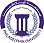 جامعة فيلادلفياPhiladelphia  University1رقم الإصدار:  (Rev)الجهة المصدرة:   عمادة البحث العلمي والدراسات العلياجامعة فيلادلفياPhiladelphia  University2021-1-5التاريخ :الجهة المدققة :  عمادة ضمان الجودة جامعة فيلادلفياPhiladelphia  University1عدد صفحات النموذج:الجهة المدققة :  عمادة ضمان الجودة جامعة فيلادلفياPhiladelphia  Universityاسم مقدم الطلب (الباحث/الباحث المشارك/مساعد الباحث) :...........................................................  الكلية: ................................................................................................................................................   رقم الهاتف :......................................    اسم الباحث  المسؤول و توقيعه :.....................................................................................المختبر المراد استخدامه :.............................................................................................المهام المراد عملها :..................................................................................................   الأجهزة/المواد والأدوات المراد استخدامها  :..........................................................................   ..................................................................................................................  الوقت المراد العمل به: اليوم و التاريخ......................... من الساعة:.............الى الساعة:....................   توقيع مقدم الطلب: ..........................	   ملاحظات مشرف المختبر المسؤول : .................................................................................  اسم و توقيع مشرف المختبر المسؤول: ................................................................................   الموافقة :-............................................                                  توقيع عميد الكلية:............................